Friday 24th April 2020Hello Chaffinches,We hope your still smiling after your first week back doing you home learning. It’s been lovely weather so we hope you have enjoyed a few outdoor tasks and earnt that precious ‘Golden Time’! Well-done for all your hard work so far, we hope you have enjoyed learning about the ‘Wright Brothers’ and their first flight. This week we have added some tasks looking at the Jewish story of Hanukah and creating a Menorah. There is also a lovely art task looking at wild flowers, we hope the weather stays as beautiful as it has been. We hope you have found the new learning grids easier to use but please remember everyone works at their own pace, please don’t feel you have to complete every task on each day. We put down everything down we would hope to cover in a school day but even sometimes this isn’t possible, and we adapt according to children’s ability and assessment of how each lesson has gone. Sometimes you may need to spend more than one day on a certain thing, this is ok and we would do the same at school. Also please do not feel you need to print every sheet, children can absolutely look at the worksheet on the screen and copy their answers in to their book. We put as many resources as we can to make it easier for you at home but most of them can easily be accessed via a computer or screenshot on a phone/tablet screen. Mrs Coulson has spent a lot of time this week setting up ‘Google Classroom’ for you and it is almost ready! We think this will make it even easier for you to access your home learning and even better as you can easily respond to each task online. Over the next week every pupil will receive a log in and the week commencing the 4th May, you should all be able to access your learning on ‘Google Classroom’- fingers crossed! Please remember setting home learning up for you is very new to us to.  Don’t forget to keep practicing on ‘Times table Rock star’. Every week you should be practicing your ‘Times Table Mountain’ and reading as often as possible to an adult at home. There is lots of free online reading support available, here are a few:https://stories.audible.com/start-listen Read book online free! https://www.worldofdavidwalliams.com/elevenses/ David Walliams is listing one free audio book online every day. https://www.lovereading4kids.co.uk/ Great for recommending suitable books for your age group. You can also read an extract to see if you like it.https://www.ruthmiskin.com/en/find-out-more/help-during-school-closure/ Storytime with Nick From Monday 20th April, we are releasing Storytime with Nick; films of well-loved stories read by Nick Cannon, a trained actor, teacher and trainer and a wonderful storyteller. https://theday.co.uk/subscriptions/the-day-home a daily newsletter for parents and carers at home with children, helping to enrich learning with real-world knowledge and skills. Published Monday-Friday at 7am. Really useful for reading a range of texts. Here is a reminder of next week’s spelling. We hope you are able to practice them and get tested every Friday- what a super effort so far Chaffinches, keep it up! I know you have now got to the end of the spellings originally set, don’t worry you will have more set next week. Please do continue to email us to tell us about all of the exciting things you have been doing with your families. Also any questions, we are here to help, we check emails very regularly and will reply to them as soon as possible. There have been a few emails and questions about your Abacus log in and how to access it. Here is a reminder below:Link: https://www.activelearnprimary.co.uk/login?c=0Click log in and then you will be taken to a log in screen (Pearson one) where you type your username, password and school code. Username: First name with a capital, followed by surname initial as a capital. E.g. CoulsonCSchool code: urchPassword: Chaffs22019Stay safe everybody and we look forward to hearing about more of your exciting home learning. From Mrs Thomson, Mrs Coulson and Mrs Pottinger1 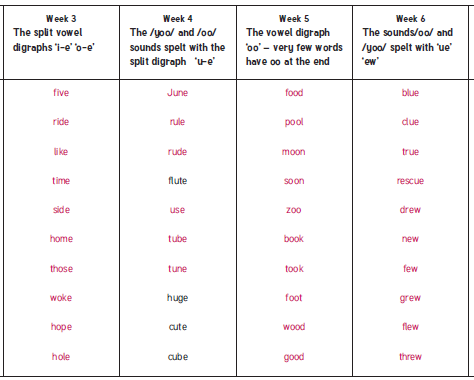 2 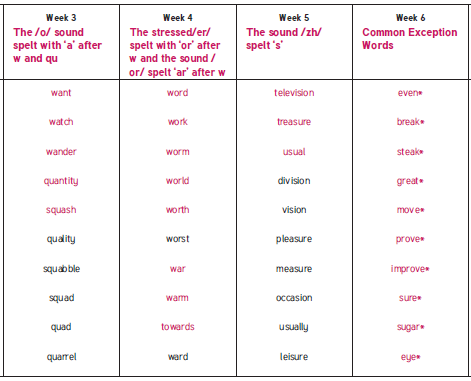 3 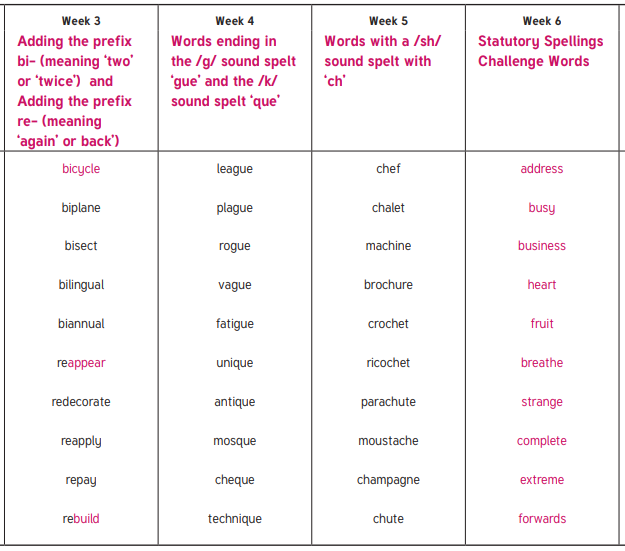 